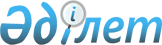 Об утверждении Правил проведения аудита в области пожарной безопасностиПриказ Министра внутренних дел Республики Казахстан от 3 апреля 2017 года № 240. Зарегистрирован в Министерстве юстиции Республики Казахстан 2 мая 2017 года № 15099.
      В соответствии с подпунктом 70-31) пункта 1 статьи 12 Закона Республики Казахстан от 11 апреля 2014 года "О гражданской защите", ПРИКАЗЫВАЮ:
      1. Утвердить прилагаемые Правила проведения аудита в области пожарной безопасности.
      2. Признать утратившими силу приказ Министра внутренних дел Республики Казахстан от 13 февраля 2015 года № 111 "Об утверждении Правил проведения аудита в области пожарной безопасности" (зарегистрированный в Реестре государственной регистрации нормативных правовых актов № 10492, опубликованный 2 апреля 2015 года в информационно-правовой системе "Әділет").
      3. Комитету по чрезвычайным ситуациям Министерства внутренних дел Республики Казахстан в установленном законодательством порядке обеспечить:
      1) государственную регистрацию настоящего приказа в Министерстве юстиции Республики Казахстан;
      2) в течение десяти календарных дней со дня государственной регистрации настоящего приказа в Министерстве юстиции Республики Казахстан направление в Республиканское государственное предприятие на праве хозяйственного ведения "Республиканский центр правовой информации" Министерства юстиции Республики Казахстан для размещения в Эталонном контрольном банке нормативных правовых актов Республики Казахстан;
      3) размещение настоящего приказа на интернет-ресурсе Министерства внутренних дел Республики Казахстан;
      4) в течение десяти календарных дней после государственной регистрации настоящего приказа в Министерстве юстиции Республики Казахстан представление в Юридический департамент Министерства внутренних дел Республики Казахстан сведений об исполнении мероприятий, предусмотренных подпунктами 1), 2) и 3) настоящего пункта.
      4. Контроль за исполнением настоящего приказа возложить на заместителя Министра внутренних дел Республики Казахстан Ильина Ю.В.
      5. Настоящий приказ вводится в действие по истечении десяти календарных дней после дня его первого официального опубликования. Правила проведения аудита в области пожарной безопасности
      1. Настоящие Правила проведения аудита в области пожарной безопасности в Республике Казахстан (далее - Правила) разработаны в соответствии с подпунктом 70-31) пункта 1 статьи 12 Закона Республики Казахстан от 11 апреля 2014 года "О гражданской защите" и определяют порядок проведения экспертными организациями аудита в области пожарной безопасности.
      2. В настоящих Правилах используются следующие основные понятия:
      1) аудит в области пожарной безопасности (далее - аудит) – предпринимательская деятельность по установлению соответствия или несоответствия объектов требованиям пожарной безопасности;
      2) объект – имущество физических или юридических лиц, государственное имущество, в том числе здания, сооружения, строения, технологические установки, оборудование, агрегаты и иное имущество, к которому установлены или должны быть установлены требования в сфере гражданской защиты;
      3) пожарный риск – количественная характеристика возможности реализации пожарной опасности и ее последствий для людей и материальных ценностей;
      4) требования пожарной безопасности – специальные условия технического и (или) социального характера, установленные законодательством Республики Казахстан в целях обеспечения пожарной безопасности;
      5) экспертная организация – организация, аккредитованная в установленном порядке на осуществление деятельности по аудиту в области пожарной безопасности;
      6) пожарная опасность объекта – состояние объекта, характеризуемое возможностью возникновения и развития пожара, а также воздействия на людей и материальные ценности опасных факторов пожара.
      3. Аудит проводится на основании договора, заключаемого между руководителем объекта и экспертной организацией.
      4. Срок проведения аудита определяется договором, но не превышает трех месяцев со дня его подписания сторонами.
      5. Аудит включает следующие мероприятия:
      1) анализ документов, характеризующих пожарную опасность объекта, а также уровень подготовки персонала, в том числе:
      анализ выполнения требований законодательных и иных нормативных правовых актов по вопросам обеспечения пожарной безопасности и соответствия проектной документации;
      подготовленность руководителей и персонала объекта, в том числе негосударственной противопожарной службы;
      2) обследование объекта для получения объективной информации о состоянии пожарной безопасности объекта, выявления возможности возникновения и развития пожара, воздействия на людей опасных факторов пожара, а также для определения соответствия объекта требованиям пожарной безопасности, в том числе:
      документального и фактического соответствия систем обеспечения пожарной безопасности;
      наличия и состояния пожарной техники, предназначенной для защиты от пожаров предприятий, зданий и сооружений;
      3) проведение консультации администрации объекта по приведению объекта в пожаробезопасное состояние, с сотрудниками организации – пожарно-технического минимума и инструктажа по соблюдению требований пожарной безопасности и действиям в случае пожара;
      4) подготовка вывода об обеспечении или не обеспечении пожарной безопасности объекта.
      6. По результатам аудита составляется заключение аудита в области пожарной безопасности (далее - заключение), по форме согласно приложению к настоящим Правилам.
      7. Заключение подписывается сотрудниками экспертной организации, проводившими аудит, и утверждается руководителем экспертной организации. Заключение прошивается с указанием количества прошитых страниц и при наличии заверяется печатью.
      8. Заключение действительно в течение одного года со дня его утверждения. 
      9. В течение пяти рабочих дней после утверждения заключения экспертная организация представляет копию заключения в территориальное подразделение ведомства уполномоченного органа в сфере гражданской защиты.
      Сноска. Приложение в редакции приказа Министра по чрезвычайным ситуациям РК от 20.01.2021 № 19 (вводится в действие по истечении десяти календарных дней после дня его первого официального опубликования).             ЗАКЛЮЧЕНИЕ АУДИТА В ОБЛАСТИ ПОЖАРНОЙ БЕЗОПАСНОСТИ
      № _______ от "__" _________ 20___ г.
      ____________________________________________________________________                    наименование объекта оценки, адрес  Заключение в течение 5 рабочих дней поступило в ________________________________________________________________________________________________________  территориальное подразделение Министерства по чрезвычайным ситуациям Республики Казахстан  Входящий №_____ дата ____________
      1. Сведения о заказчике и исполнителе:
      1.1 Сведения о заказчике
      Полное и сокращенное наименование заказчика ______________________________________________________________________________________________________                     наименование организации заказчика
      Местонахождение 
      _______________________________________________
      Руководитель организации
      _______________________________________________
      1.2. Сведения об исполнителе - экспертной организации (полное и сокращенное наименование исполнителя)
      _______________________________________________
      наименование организации исполнителя
      Местонахождение
      _______________________________________________
      Руководитель организации
      _______________________________________________
      Экспертная организация аккредитована на осуществление деятельности по аудиту в области пожарной безопасности. Аттестат аккредитации № ____ от ___года, действительно до ______ года.
      2. Основание проведения аудита в области пожарной безопасности. Основанием для проведения аудита в области пожарной безопасности является договор (копия прилагается).
      3. Аудит в области пожарной безопасности проводится в целях определения соответствия объекта требованиям пожарной безопасности.
      4. Лица, участвовавшие в проведении аудита в области пожарной безопасности:
      4.1. Фамилии, имена и отчества (при наличии) должностных лиц представителей заказчика и исполнителя, организации, эксплуатирующей объект, в присутствии которых проводилось обследование _______________________________________________________________________________
      5. Объект, в отношении которого проводится аудит в области пожарной безопасности.
      Наименование в соответствии с фактическим использованием:  ________________________________________________________________________________   указать наименование зданий, сооружений, территорий Класс функциональной пожарной опасности: _______________________________________________________  Адрес:   ________________________________________________  Вид права: собственность, аренда, оперативное управление:  _______________________________________________________
      6. Определение требований пожарной безопасности, на основе которых проведен аудит в области пожарной безопасности.
      Перечень законодательных и нормативных правовых актов,  регламентирующих требования пожарной безопасности для объекта _______________________________________________________________ _______________________________________________________________                     указывается перечень
      7. Общетехническая характеристика объекта.
      Предприятие, организация осуществляет вид деятельности:
      _______________________________________________
      Здания, помещения предназначены для:
      _______________________________________________
      Здания, помещения представляют собой:
      _______________________________________________
      Этажность:
      _______________________________________________
      Фундамент здания:
      _______________________________________________
      Стены наружные (материал):
      ________________________________________________
      Внутренние стены и перегородки (материал):
      ________________________________________________
      Кровля (тип, материал):
      ________________________________________________
      Лестницы (материал):
      ________________________________________________
      Высота здания:
      ________________________________________________
      Площадь здания, помещений:
      ________________________________________________
      Объем здания:
      ________________________________________________
      Освещение:
      ________________________________________________
      Вентиляция:
      ________________________________________________
      Отопление:
      ________________________________________________
      Объект охраняется:
      ________________________________________________
      8. Документарная проверка
      Информация о дополнительно подверженной анализу документации,  характеризующую пожарную опасность объекта, а также уровень подготовки  персонала:__________________________________________________________ _____________________________________________________________________
      9. Результаты обследования объекта. Изложение выявленных нарушений с указанием статей, пунктов требований, установленных законодательством Республики Казахстан, место обнаружения нарушений: 
      1.______________________________________________________________
      2.______________________________________________________________
      3.______________________________________________________________
      _______________________________________________________________
      Примечание: В случае отсутствия нарушений требований пожарной безопасности, установленных законодательством Республики Казахстан производится соответствующая запись об отсутствии нарушений.
      10. Выводы об обеспечении или не обеспечении пожарной безопасности объекта.
      _______________________________________________________________
      _______________________________________________________________
      _______________________________________________________________
      _______________________________________________________________
      11. Дополнительные условия настоящего заключения. 
      Заключение теряет силу в случаях: 
      ликвидации или смены заказчика (юридического лица, индивидуального предпринимателя, физического лица);
      не указанных в настоящем заключении (то есть вновь допущенных) нарушений требований пожарной безопасности: архитектурно-строительных, объемно-планировочных решений зданий (сооружений); технологических процессов, территорий. А также в случаях изменения классов функциональной пожарной опасности (функционального назначения) объекта или его частей, капитального ремонта, реконструкции, технического перевооружения. 
      12. Перечень использованных нормативных актов и документов, справочных источников и исходных данных, и другой информации: 
      _______________________________________________________________
      _______________________________________________________________
      _______________________________________________________________
      _______________________________________________________________
      14. Приложения: документы по аккредитации; копии документов об образовании лиц, участвующих в проведении аудита; договор на проведение работ по аудиту в области пожарной безопасности; копии подтверждающих документов по пункту 8 заключения. 
      Представители объекта аудита (заказчика):
      __________________ ____________________ ________________________               должность             подпись             фамилия, имя, отчество                                                    (при наличии)         ___________________ _____________________ ______________________               должность             подпись             фамилия, имя, отчество                                                    (при наличии)  Представители экспертной организации, проводившей аудит:        должность             подпись             фамилия, имя, отчество                                                    (при наличии)         ___________________ _____________________ ______________________               должность             подпись             фамилия, имя, отчество                                                    (при наличии)  
      Прошито, скреплено печатью. 
      Листов _________________________ на обороте последнего листа
					© 2012. РГП на ПХВ «Институт законодательства и правовой информации Республики Казахстан» Министерства юстиции Республики Казахстан
				
      Министргенерал-полковник полиции

К. Касымов
Утверждены
приказом Министра внутренних
дел Республики Казахстан
от 3 апреля 2017 года № 240Приложение к Правилам 
проведения аудита в области
пожарной безопасностиФормаУтверждаю
Руководитель экспертной
организации _______________________
наименование экспертной организации,
______________________________
фамилия, имя, отчество (при наличии),
подпись, дата, печать
№ п/п
наименование документации
имеется
отсутствует
примечание
1
Приказ о назначении лиц, ответственных за обеспечение пожарной безопасности 
2
Удостоверения о прохождении сотрудников пожарно-технического минимума 
3
Приказы об установлении противопожарного режима 
4
Инструкция о мерах пожарной безопасности на объекте 
5
Журнал регистрации вводных, первичных, повторных и целевых противопожарных инструктажей 
6
Акт ввода в эксплуатацию автоматических система обнаружения и тушения пожаров, систем дымоудаления и оповещения людей (при наличии) 
4
План-график работ по техническому обслуживанию и планово-предупредительному ремонту систем обнаружения и тушения пожаров, систем дымоудаления и оповещения людей 
8
Акты проверки работоспособности систем внутреннего и наружного противопожарного водоснабжения 
9
Протокол эксплуатационных испытаний металлических пожарных лестниц и ограждений кровли 
10
Журнал учета наличия и технического состояния первичных средств пожаротушения 
11
Протокол проверки состояния огнезащитной обработки 
12
Акты замеров сопротивления изоляции силового и осветительного электрооборудования, электросети 
13
Протокол проверки сопротивлений заземлителей и заземляющих устройств 